Itai Benhar PublicationsA. ARTICLES IN REFEREED JOURNALS1. Benhar, I. and Engelberg-Kulka, H. (1991). A procedure for amino acid sequencing in internal regions of proteins. Gene 103: 79-92. 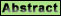 2. Benhar, I., Miller, C. and Engelberg-Kulka, H. (1992). Frameshifting in the expression of the Escherichia coli trpR Gene. Mol. Microbiol. 6: 2777-2784. 3. Benhar, I. and Engelberg-Kulka, H. (1993). Frameshifting in the expression of the Escherichia coli trpR gene by the bypassing of a segment of its coding sequence. Cell 72: 121-130. 4. Benhar. I., Miller, C. and Engelberg-Kulka, H. (1993). Frameshifting in the expression of the Escherichia coli trpR gene is modulated by translation initiation. J. Bacteriol. 175: 3204-3207. 5. Engelberg-Kulka, H., Benhar, I. and Schoulaker-Schwarz, R. (1993). Translational Introns: an additional regulatory element in gene expression. Trends in Biol. Sci. 18: 294-296. 6. Benhar, I., Wang, Q-C., FitzGerald, D. and Pastan, I. (1994). Pseudomonas Exotoxin A Mutants: replacement of surface-exposed residues in domain III with cysteine residues that can be modified with Polyethylene glycol in a site specific manner. J. Biol. Chem. 269: 13398-13404. 7. Benhar, I., Brinkmann, U., Webber, K.O. and Pastan, I. (1994). Mutations in the CDR loops of a recombinant immunotoxin that reduce its sensitivity to chemical derivatization. Bioconjug. Chem. 5: 321-326. 8. Roscoe, D.M., Jung, S-h., Benhar, I., Pai, L., Lee, B.K. and Pastan, I. (1994). Primate antibody response to immunotoxin: serological and computer-aided analysis of epitopes on a truncated form of Pseudomonas exotoxin. Infect. Immun. 62: 5055-5065. 9. Benhar, I., Padlan, E.D., Jung, S-H., Lee, B. and Pastan, I. (1994). Rapid humanization of the Fv of monoclonal antibody B3 by using framework exchange of the recombinant immunotoxin B3(Fv)-PE38. Proc. Natl. Acad. Sci. (USA) 91: 12051-12055. 10. Benhar, I. and Pastan, I. (1994). Cloning, expression and characterization of the Fv fragment of the anticarbohydrate monoclonal antibodies B1 and B5 as single-chain immunotoxins. Protein Eng. 7:1509-1515.  11. Benhar, I. and Pastan, I. (1995). Characterization of B1(Fv)PE38 and B1(dsFv)PE38: single-chain and disulfide stabilized Fv immunotoxins with increased activity that cause complete remissions of established human carcinoma xenografts in nude mice. Clin. Cancer Res. 1: 1023-1029. 12. Benhar, I., Reiter, Y., Pai, L.H. and Pastan, I. (1995). Administration of disulfide-stabilized Fv-immunotoxins B1(dsFv)-PE38 and B3(dsFv)-PE38 by continuous infusion increases their efficacy in curing large tumor xenogragfts in nude mice. Int. J. Cancer 62: 351-355. 13. Li. M., Dyda, F., Benhar, I., Pastan, I. and Davies, D.R. (1995). The crystal structure of Pseudomonas aeruginosa exotoxin domain III. Proc. Natl. Acad. Sci. (USA) 92: 9308-9312. 14. Benhar, I. and Pastan I. (1995). Identification of residues that stabilize the single chain Fv of MAb B3. J. Biol. Chem. 270: 3373-3380. 15. Li. M., Dyda, F., Benhar, I., Pastan, I. and Davies, D.R. (1996). Crystal structure of the catalytic domain of Pseudomonas exotoxin A complexed with a nicotinamide adenine dinucleotide analog: implications for the activation process and for ADP ribosylation. Proc. Natl. Acad. Sci. (USA) 93: 6902-6906. 16. Scherf, U., Benhar, I., Webber, K.O.W., Pastan, I. and Brinkmann, U. (1996) Cytotoxic and Antitumor activity of a Recombinant Tumor Necrosis Factor-B1(Fv) Fusion Protein on LeY-antigen expressing Human Cancer Cells. Int. J. Cancer 2: 1523-1531. 17. Almog, O., Benhar, I., Vasmatzis, G., Tordova, M., Lee, B., Pastan, I. and Gilliland, G.L. (1998) Crystal structure of the disulfide-stabilized Fv fragment of anticancer antibody B1: conformational influence of an engineered disulfide bond. Proteins 31: 128-138. 18. Berdichevsky, Y., Ben-Zeev, E., Lamed, R. and Benhar, I. (1999). Phage display of a cellulose binding domain from Clostridium thermocellum and its application as a tool for antibody engineering. J. Immunol. Methods 228: 151-162. 19. Berdichevsky, Y., Lamed, R., Frenkel, D., Gophna, U., Bayer, E., Yaron, S., Shoham, Y. and Benhar, I. (1999) Matrix-assisted refolding of single-chain Fv-cellulose binding domain fusion proteins. Protein Express. Purif. 17: 249-259. 20. Frenkel, D., Solomon, B. and Benhar, I. (1999). Modulation of Alzheimer's beta amyloid neurotoxicity by an anti-aggregating single-chain antibody. J. Neuroimmunology, 106: 23-31. 21. Benhar, I., Nahary, L., Shaky, S., Azriel, R., Berdichevsky, Y., Tamarkin, A. and Wels, W. (2000) Highly efficient selection of phage antibodies mediated by display of antigen as Lpp-OmpA' fusions on live bacteria. J. Mol. Biol. 301: 893-904. 22. Benhar,I. (2001) Biotechnological Applications of Phage and Cell Display. Biotechnology Advances. 19: 1-33.23. Zemel, R.,Gerechet, S., Greif, H., Bachmatove, L., Birk, Y., Golan-Goldehirsh, A., Berdichevsky, Y., Benhar, I., and Tur-Kaspa, R. (2201). Cell transformation induced by Hepatitis C virus NS3 serine-protease. J. Viral. Hepatitis, 8:96-102. 24. Bach, H., Mazor, Y., Shaky, S., Shoham-Lev, A., Berdichevsky, Y., Gutnik, D.L. and Benhar, I. (2001). E. coli maltose-binding protein as a molecular chaperone for intracellular antibodies. J. Mol. Biol. 312:79-93. 25. Benhar, I., Eshkenazi, I., Neufeld, J. Opatowsky, J., Shaky, S. and Rishpon, J. (2001). Phage displaying a recombinant single-chain antibody in electrochemical detection of the pathogenic bacterium Listeria monocytogenes. Talanta. 55: 899-907.26. Mazor, Y., Gilad, S., Benhar, I. And Gazit, E. (2002). Identification and chracacterization of a novel molecular recognition and self-assembly domain within the islet amyloid polypeptide. J. Mol. Biol. 322: 1013-1024. 27. Berdichevsky, Y., Zemel, R., Bachmatov, L., Abromovich, A., Koren, R., Golan-Goldhirsh, A., Tur-Kaspa, R. and Benhar, I. (2003). A novel high throughput screening assay for HCV NS3 serine protease inhibitors. J. Virol. Methods 107: 245-255. 28. Denkberg, G., Lev, A., Eisenbach, L., Benhar, I. and Reiter, Y. (2003) Selective targeting of melanoma and APCs using a recombinant antibody with TCR-like specificity directed toward a melanoma differentiation antigen. J. Immunol. 171: 2197-2207. 29. Azriel-Rosenfeld, R., Valensi, M. and Benhar, I. (2004) A human synthetic combinatorial library of arrayable single-chain antibodies based on shuffling in vivo formed CDRs into general framework regions. J. Mol. Biol. 335(1):177-192. 30. Haus-Cohen, M., Assaraf, Y., Binyamin, L., Benhar, I. and Reiter, Y. (2004) Disruption of p-glycoprotein anticancer drug efflux activityby a small recombinant single-chain fv antibody fragment targeted to an extracellular epitope. Int. J. Cancer 109: 750-758. 31. Zemel, R., Berdichevsky, Y., Bachmatov, L., Benhar, I. and Tur-Kaspa, R. (2004) Inhibition of Hepatitis C Virus NS3-mediated cell transformation by recombinant intracellular antibodies. J. Hepatol. 40: 1000-1007. 32. Zilberman-Peled, B., Benhar, I., Coon, S. L., Ron, B., Gothilf, Y. (2004) Duality of serotonin-N-acetyltransferase in the gilthead seabream (Sparus aurata): molecular cloning and characterization of recombinant enzymes. Gen. Comp. Endocrinol. 138: 139-147. 33. Mazor, Y., Keydar, I., Benhar, I. (2005) Humanization and epitope mapping of the H23 anti-MUC1 monoclonal antibody reveals a dual epitope specificity. Mol. Immunol. 42: 55-69. 34. Gal-Tanamy, M., Zemel, R., Berdichevsky, Y., Bachmatov, L., Tur-Kaspa, R. and Benhar, I. (2004). HCV NS3 Serine Protease-Neutralizing Single-Chain Antibodies Isolated By a Novel Genetic Screen. J. Mol. Biol. 347: 991–1003. 35. Ofir, K., Berdichevsky, Y. Benhar, I., Azriel-Rosenfeld, R., Lamed, R., Barak, Y., Bayer, E. A. and Morag, E. (2005) Versatile protein microarray based on carbohydrate-binding molecules. Proteomics 5:1806-1814. 36. Shaki-Loewenstein, S., Zfania, R., Hyland, S., Wels, W. S. and Benhar, I. (2005) A universal solution for stable intracellular antibodies. J. Immunol. Methods 303: 19-39. 37. Yacoby I, Shamis M, Bar H, Shabat D, Benhar I. (2006) Targeting antibacterial agents by using drug-carrying filamentous bacteriophages. Antimicrob Agents Chemother. 50(6):2087-97. 38. Artzy Schnirman, A., Zahavi, E., Yeger, H.,, Rosenfeld, R., Benhar, I., Reiter1, Y. and Sivan, U. (2006) Antibody Molecules Discriminate Between Crystalline Facets of Gallium Arsenide semiconductor. Nano Lett. 6: 1870-1874. 39. Rubinstein, D.B., Karmely, M., Ziv, R., Benhar, I., Leitner, O., Baron, S., Katz, B.Z., Wreschner, D.H. (2006) MUC1/X protein immunization enhances cDNA immunization in generating anti-MUC1 alpha/beta junction antibodies that target malignant cells. Cancer Res. 66:11247-11253. 40. Machlenkin, A., Azriel-Rosenfeld, R., Volovitz, I., Vadai, E., Lev, A., Paz, A., Goldberger, O., Reiter, Y., Tzehoval, E., Benhar, I. and Eisenbach, L. (2007) Active immunization with PAP-3, a novel human prostate cancer peptide, inhibits carcinoma development in HLA transgenic mice. Cancer Immunol. Immunother. 56:217-226. 41. Mazor Y, Barnea I, Keydar I, Benhar I. (2007) Antibody internalization studied using a novel IgG binding toxin fusion. J. Immunol. Methods 321(1-2):41-59. 42. Yacoby I, Bar H, Benhar I. (2007) Targeted drug-carrying bacteriophages as antibacterial nanomedicines. Antimicrob. Agents Chemother. 51(6):2156-63. 43. Benhar I. (2007) Design of synthetic antibody libraries. Expert Opin. Biol. Ther. 7(5):763-79. 44. Mazor, Y., Noy, R., Wels, W.S. and Benhar, I. (2007) chFRP5-ZZ-PE38, a large IgG-toxin immunoconjugate outperforms the corresponding smaller FRP5(Fv)-ETA immunotoxin in eradicating ErbB2-expressing tumor xenografts. Cancer Lett. 257(1):124-135. 

45. Yacoby, I. and Benhar, I. (2007) Targeted anti bacterial therapy. Infectious Diseases Drug Targets. 7(3):221-229. 

46. Trahtenherts, A., Gal-Tanamy, M., Zemel, R., Bachmatov, L., Loewenstein, A., Tur-Kaspa, R. and Benhar, I. (2008). Inhibition of Hepatitis C Virus RNA replicons by peptide aptamers. Antiviral Res. 77: 195-205. 

47. Yacoby, I. and Benhar, I. (2008) Targeted Bacteriophages as Therapeutic Agents. Expert Opin Drug Targets. 5(3):321-329.  

48. Bar, H., Yacoby, I. and Benhar, I. (2008) Killing cancer cells by targeted drug-carrying phage nanomedicines. BMC Biotech. 8:37. 

49. Yacoby, I. and Benhar, I. (2008) Potential of Antibacterial Nanomedicines. Nanomedicine 3(3):329-341.  

50. Artzy-Schnirman, A., Brod, E., Epel, M., Dines, M., Hammer, T., Benhar, I., Reiter, Y. and Sivan U. (2008) A two-state electronic antigen and an antibody selected to discriminate between these states. Nano Lett. 8(10):3398-3403. 

51. Nahary, L., Tamarkin, A., Kayam, N., Sela, S., Fry, L., Baker, B., Powles, A., Rogers, S. 4, Benhar, I. (2008). An Investigation of Anti Streptococcal Antibody Responses in Guttate Psoriasis. Arch. Dermatol. Res. 300(8):441-449. 

52. Rubinstein, D.B., Karmely, M., Pichinuk, E., Ziv, R., Benhar, I., Feng, N. and Wreschner, D.H. (2009). The MUC1 dyad oncoprotein as a functional target: Inhibiting α/β chain interaction mediates cytotoxicity of cells expressing MUC1. Int. J. Cancer. 124(1):46-54.  

53. Hakim, R., Benhar, I. (2009) “Inclonals”; IgGs and IgG-enzyme fusion proteins produced in an E. coli expression-refolding system. mAbs 1(3):1-7. 

54. Trahtenherts, A., Benhar, I. (2009) Isolation and characterization of an internalizing antibody specific for the human asialoglycoprotein receptor. Hybridoma 28(4): 225-33. 

55. Orgad, S., Dimant, H., Dor-On, E., Azriel-Rosenfeld, R., Benhar, I., Solomon, B. (2010) TAR1, a human anti-p53 single-chain antibody, restores tumor suppressor function to mutant p53 variants. J. Immunother. 33(2):146-54.  

56. Hartmann, C., Müller, N, Blaukat, A., Koch, J., Benhar, I., Wels, W. S. (2010) Peptide mimotopes recognized by antibodies cetuximab and matuzumab induce a functionally equivalent anti-EGFR immune response. Oncogene 12;29(32):4517-27.  

57. Bourbeillon, J., Orchard, S., Benhar, I., Borrebaeck, C., de Daruvar, A., Dübel, S (and 20 more authors) (2010) Minimum Information about a Protein Affinity Reagent (MIAPAR). Nature Biotechnology 28(7):650-653.  

58. Mendel, K., Eliaz, N., Benhar, I, Hendel, D., Halperin, N. (2010) Magnetic isolation of particles suspended in synovial fluids for diagnostics of natural joint chondropathies. Acta Biomaterialia, Acta Biomater. 6: 4430-4438. 

59. Gal-Tanamy M, Zemel R, Bachmatov L, Jangra RK, Shapira A, Villanueva R, Yi M, Lemon SM, Benhar I, Tur-Kaspa R. (2010) Inhibition of protease-inhibitor-resistant hepatitis C virus replicons and infectious virus by intracellular intrabodies. Antiviral Res. 88(1):95-106.  

60. Shapira A, Benhar I. (2010) Toxin-Based Therapeutic Approaches. Toxins 2: 2519-2583. 

61. Dalken B, Jabulowsky RA, Oberoi1 P, Benhar I, Wels WS (2010) Maltose-Binding Protein Enhances Secretion of Recombinant Human Granzyme B Accompanied by In Vivo Processing of a Precursor MBP Fusion Protein. PLoS One 5 (12) e14404. 

62. Hakshur K, Benhar I, Bar-Ziv Y, Halperin N, Segal D, Eliaz N (2011) The effect of hyaluronan injections into human knees on the number of bone and cartilage wear particles captured by bio-ferrography. Acta Biomaterialia. 7: 848-857. 

63. Shapira A, Gal-Tanamy M, Nahary L, Litvak-Greenfeld D, Zemel R, Tur-Kaspa R, Benhar I. (2010) Engineered toxins "Zymoxins" are activated by the HCV NS3 protease by removal of an inhibitory protein domain. PLoS One 6(1):e15916. 

64. Shapira S, Shapira A, Starr A, Kazanov D, Kraus S, Benhar I, Arber N. (2010) An immunoconjugate of anti-CD24 and Pseudomonas exotoxin selectively kills human colorectal tumors in mice. Gastroenterology. Dec 10. [Epub ahead of print] B. BOOK CHAPTERS1. Benhar I., Miller, C., and Engelberg-Kulka, H. (1990). Frameshifting in the expression of the trpR gene of Escherichia coli. In: McCarthy, J.E.G., and Tuite, M.F. (eds): Post Transcriptional Control of Gene Expression. Springer Verlag, Berlin, pp. 591-602.2. Benhar I. and Pastan, I. (1997). Tumor Targeting by Antibody-Drug Conjugates. In: Harris, W.J. and Adair, J.R. (eds): Antibody Therpeutics. CRC Press, Boca Raton, pp. 73-85.3. Benhar, I., Tamarkin, A., Marash, L., Berdichevsky, Y., Yaron, S., Shoham, Y., Lamed, R. and Bayer, E. A. (2001). Phage display of cellulose binding domains for biotechnological application. In Glycosyl Hydrolases for Biomass Conversion. ACS Symposium Series 769 (M. E. Himmel, J. O. Baker and J. N. Saddler, ed.), pp. 168-189. American Chemical Society, Washington, DC.4. Benhhar, I. and Reiter Y. (2001). Phage display of single-chain antibodies (scFvs). Current Protocols in Immunology. Chapter 10.19B. John Colligan (Ed). John Wiley & Sons, Inc, USA.5. Benhar, I. and Berdichevsky Y. (2002). Large Scale Production of Recombinant Antibodies By Utilizing Cellulose Binding Domains. In: Welschof, M. and Krauss, J. (eds): Methods in Molecular Biology Vol. 207; Recombinant Antibody Technology for Cancer Therapy. Humana Press Series. pp. 443-454. 6. Nahary, L. and Benhar, I. (2009) Design of Human Synthetic Combinatorial Library of Single-chain Antibodies. In: Therapeutic Antibodies, Methods In Molecular Biology. Humana Press 525:61-80.

7. Nahary, L., Trahtenherts, A. and Benhar, I. (2009) Isolation of scFvs that inhibit the NS3 protease of Hepatitis C virus by a combination of phage display and a bacterial genetic screen in: Antibody phage display: methods and protocols. Rob Aitken (Ed) Humana Press. 562:115-32.

8. Benhar, I. (2009) Combinatorial libraries of arrayable single-chain antibodies. in Combinatorial methodologies for development of chemical and biological sensors. R.A. Potyrailo and V. Mirsky (Eds). Springer, Germany. 4, 223-248.
C. PATENTS1. Pastan, I., Benhar, I., Padlan, E. A., Jung, S-H. and Lee, B. (1999) Humanized B3 antibody fragments, fusion proteins, and uses thereof. US Patent Number 5889157. Issue date 30/3/1999.2. Pastan, I. And Benhar, I. (1999) Chimeric and mutationally stabilized tumor-specific B1, B3 and B5 antibody fragments; immunotoxic fusion proteins; and uses thereof. US Patent Number 5981726. Issue Date 9/11/1999.
3. Yacoby, Y., Ron, E.Z., Shabat, D., Shamis, M., Benhar, I. Targeted drug-carrying viruses. PCT submitted April 2006.

4. Benhar, I. Mazor Y. (2006). Recombinant immunoglobulin-Fc binding toxin fusion ZZ-PE38 and complexes thereof. US Provisional submitted May 2006.

5. Solomon, B., Orgad, S., Benhar, I., Rosenfeld, R. Human synthetic single-chain antibodies directed against the common epitope of mutant p53 and its uses. US Provisional submitted June 2006

6. Benhar, I. Hakim, R. (2008). Production of heteromeric proteins in bacteria. Provisional application submitted March 2008.